ПРАВИТЕЛЬСТВО РЕСПУБЛИКИ СЕВЕРНАЯ ОСЕТИЯ-АЛАНИЯПОСТАНОВЛЕНИЕот 2 мая 2023 г. N 169ОБ ОПРЕДЕЛЕНИИ УПОЛНОМОЧЕННОГО ОРГАНА ИСПОЛНИТЕЛЬНОЙ ВЛАСТИРЕСПУБЛИКИ СЕВЕРНАЯ ОСЕТИЯ-АЛАНИЯ ПО ВОПРОСАМ РАЗВИТИЯБЛАГОТВОРИТЕЛЬНОЙ ДЕЯТЕЛЬНОСТИВ целях содействия развитию благотворительной деятельности в Республике Северная Осетия-Алания Правительство Республики Северная Осетия-Алания постановляет:Определить Министерство экономического развития Республики Северная Осетия-Алания уполномоченным органом по содействию развитию благотворительной деятельности в Республике Северная Осетия-Алания.Председатель ПравительстваРеспублики Северная Осетия-АланияБ.ДЖАНАЕВ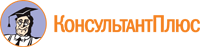 